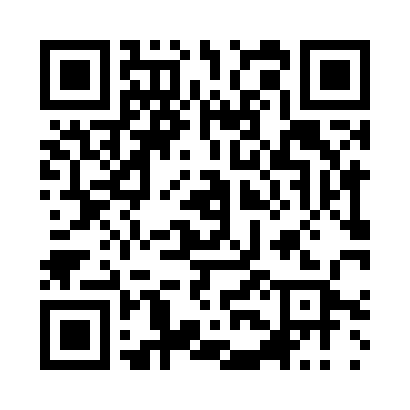 Prayer times for Atolovo, BulgariaWed 1 May 2024 - Fri 31 May 2024High Latitude Method: Angle Based RulePrayer Calculation Method: Muslim World LeagueAsar Calculation Method: HanafiPrayer times provided by https://www.salahtimes.comDateDayFajrSunriseDhuhrAsrMaghribIsha1Wed4:176:071:106:088:139:572Thu4:156:061:106:088:159:583Fri4:136:051:106:098:1610:004Sat4:116:031:106:108:1710:025Sun4:106:021:106:108:1810:036Mon4:086:011:106:118:1910:057Tue4:066:001:106:128:2010:078Wed4:045:581:096:128:2110:089Thu4:025:571:096:138:2210:1010Fri4:005:561:096:138:2310:1211Sat3:585:551:096:148:2410:1312Sun3:575:541:096:158:2610:1513Mon3:555:531:096:158:2710:1714Tue3:535:521:096:168:2810:1815Wed3:525:511:096:178:2910:2016Thu3:505:501:096:178:3010:2117Fri3:485:491:096:188:3110:2318Sat3:475:481:096:188:3210:2519Sun3:455:471:106:198:3310:2620Mon3:435:461:106:208:3410:2821Tue3:425:451:106:208:3510:2922Wed3:405:441:106:218:3610:3123Thu3:395:431:106:218:3710:3224Fri3:385:431:106:228:3810:3425Sat3:365:421:106:228:3810:3526Sun3:355:411:106:238:3910:3727Mon3:345:411:106:238:4010:3828Tue3:325:401:106:248:4110:4029Wed3:315:391:106:248:4210:4130Thu3:305:391:116:258:4310:4231Fri3:295:381:116:258:4410:44